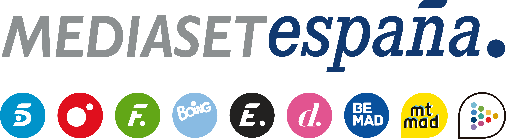 Madrid, 4 de octubre de 2023La ‘vida extra’ vuelve a entrar en juego en la segunda noche de expulsión en ‘GH VIP’Además, los concursantes verán y valorarán imágenes de su convivencia y afrontarán una nueva ronda de nominaciones, este jueves (21:50h) en la cuarta gala del reality show, en la que Pilar se enfrentará a un importante dilema.Álex, Laura o Sol: tras la salvación el pasado domingo de Jessica, Karina y Michael, uno de los tres nominados se convertirá en el segundo expulsado de ‘GH VIP 8’, en la cuarta gala del concurso que Marta Flich conducirá en Telecinco este jueves 5 de octubre a partir de las 21:50 horas. El elegido por la audiencia con sus votos gratuitos a través de la app de Mitele abandonará la casa, aunque dispondrá de una última opción de seguir en el reality: la ‘vida extra’, dinámica por la que a cambio de 25.000 euros del premio final destinado al ganador, uno de sus compañeros podría ‘comprar’ la continuidad del expulsado en el programa.Además, los concursantes, que participarán en una nueva ronda de nominaciones, podrán ver y valorar imágenes de algunas de las situaciones que ha deparado su convivencia en los últimos días.Por otro lado, Pilar, que mantiene una especial relación con Luitingo, se enfrentará a un importante dilema en el que volverá a entrar en juego el premio final reservado para el vencedor. Además, los habitantes de la casa recibirán una sanción tras incumplir una de las normas de esta edición de ‘GH VIP’.